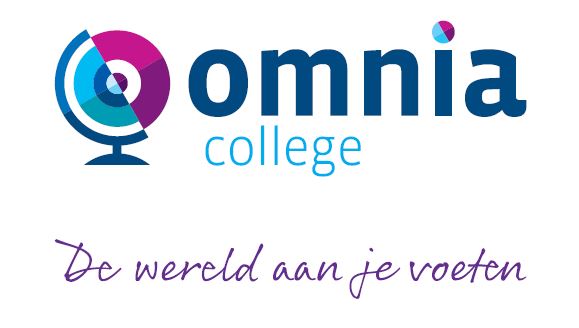 Aanmeldingsformulier voor vmbo klas 1 	                         schooljaar 2018-2019Naam: ____________________________________________________________________De aanmelding betreft: Omnia College Willem de Vries Robbéweg 274206 AK  Gorinchemtel: 0183-622728Dit formulier bestaat uit twee delen: Deel A  : dit deel vult u zelf inDeel B  : dit deel wordt samen met u tijdens een intakegesprek ingevuld De aanmelding is volledig als Deel A & B zijn ingevuld en ondertekend.Deel A(In te vullen door de ouder(s) / verzorger(s))				              VERTROUWELIJKALGEMENE GEGEVENS VAN DE LEERLING(E)Achternaam: ……………………………………………………...	Voorvoegsel   ………………………....Voornamen (volledig): ..............................................................................................................................Roepnaam:         	..................................................       meisje	 jongenGeboortedatum:       	............ - ........... - 20.....  Geboortegemeente: ......................................................Adres:               	         ................................................................................................................................Postcode:                  .........................................	          Woonplaats: …..............................................…..(Thuis)telefoonnummer: ….................................		Nationaliteit: .......................................................Mobiel tel.nr. leerling: ………………………………………..Burgerservicenummer (vroegere sofinummer): ….…………………..…... (Ontvangen van de Belastingdienst)Indien niet geboren in Nederland dan, datum van vestiging in Nederland  ............................................ _________________________________________________________________________________								Gegevens van de 1e ouder / voogd   (betalingsplichtige)Achternaam: ……………………………………………………...	Voorvoegsel: ..………………………..Voorletters: …………….  Geboorteland: …………………….	Nationaliteit: ……………………….….Geslacht:   vrouw           man    	 Relatie tot de leerling     ouder      voogd Geboortedatum: …………………….…                  Adres: ……………………………………………………………………………………………………………… Postcode:  ………………………..   	Woonplaats: ……………………………………………………......Telefoon: …………………………………   	Overdag bereikbaar op: ………………………………..E-mailadres: ……………………………………………………………………………………………………….Gegevens van de  2e ouder / voogd / verzorgerAchternaam: ……………………………………………………...	Voorvoegsel: ..………………………..Voorletters: …………….  Geboorteland: …………………….	Nationaliteit: ……………………….….Geslacht:   vrouw           man    	 Relatie tot de leerling     ouder      voogd     verzorgerGeboortedatum: …………………….…                  Adres: ……………………………………………………………………………………………………………… Postcode:  ………………………..   	Woonplaats: ……………………………………………………......Telefoon: …………………………………   	Overdag bereikbaar op: …………………………………E-mailadres: ……………………………………………………………………………………………………….Gezinssamenstelling  (aanvinken indien van toepassing) vader / pleegvader / verzorger overleden in ………. (jaartal)   moeder / pleegmoeder / verzorgster overleden in ………. (jaartal) ouders zijn gescheidenAantal broer(s)	……………geboortejaren: …..……………………………………………….………………………… Aantal zus(sen) ……………...geboortejaren: ……………………………………………………………………………….AANVULLENDE GEGEVENSHuisarts 	Naam:  .......................................................................................................................................................               	Adres: ........................................................................................................................................................           Telefoonnummer:  ......................…………………………………………………………………………………Gegevens vooropleiding 		Naam huidige school:  ................................................................................................................................................Adres:   …………………………………………………………………………………………………………………………Plaats:   .......................................................................................................................      Leerjaar…………………..Bijzonderheden:	 nadere toelichting of opmerkingen (bijvoorbeeld belangrijke medische informatie):…………………………………………………………………………………………………………………………………….…………………………………………………………………………………………………………………………………….Het door u opgegeven telefoonnummer(s) en (e-mail)adres zullen door de samenwerking Merewade/Wellantcollege gebruikt worden om u en uw zoon/dochter te informeren over zaken die de school en/of de leerling betreffen.Beeldmateriaal van leerlingen kan gebruikt worden voor brochures, de website of voor interne coachingsdoeleinden van collega’s.  Ik verleen geen toestemming voor het gebruik van beeldmateriaal van mijn zoon/dochter ten behoeve van brochures, de website, interne coachingsdoeleinden van de samenwerking Merewade/Wellantcollege. __________________________________________________________________________________________Door ondertekening van dit formulier:- geven de ouders/verzorgers aan de basisschool van hun zoon/dochter toestemming het onderwijskundig rapport over te dragen aan de school voor voortgezet onderwijs, waar hij/zij aangemeld wordt.- gaan ouders/verzorgers ermee akkoord dat hun zoon/dochter zonder voorbehoud aan alle verplichte schoolactiviteiten zal meedoen.Ondergetekende verklaart bovenstaande naar waarheid te hebben ingevuld. Plaats ……………………………………………………..	        Datum .........…………………………..Handtekening eerste ouder / voogd,    ……………………………………………………………………………Bij dit formulier dient u een kopie van een ID-bewijs of een kopie van een paspoort en één recente pasfoto van de leerling te voegen.Indien de leerling op 1 oktober van dit jaar korter dan 2 jaar in Nederland is en niet beschikt over de Nederlandse nationaliteit, heeft het Ministerie de scholen verplicht de volgende informatie te vragen:Een bewijs van inschrijving in het persoonsregister (uittreksel) met daarop de nationaliteit en de datum dat uw kind in Nederland is aangekomen (geeft u bij de aanvraag in het gemeentehuis aan dat het uittreksel voor de inschrijving op een school bestemd is)Een kopie van een geldig paspoort (van de leerling én van beide ouders) ofEen kopie van het document vreemdelingenwet (van de leerling én van beide ouders) ofEen kopie van het identiteitsbewijs (van de leerling én van beide ouders)Deze documenten ontvangen wij graag gelijktijdig met dit aanmeldingsformulier.Deel B    Intakeformulier   (in te vullen tijdens het intakegesprek)Opmerkingen / aantekeningen:Keuze vakwerkklas (keuze om de 12 weken) en themaklas (zie onder)                                                    KEUZE 1				KEUZE 2Economie (Merewade):		o  Ondernemersklas 			o  Ondernemersklas				o   Koksklas 				o   KoksklasTechniek (Merewade):		o   Techniekklas			o   Techniekklas				o   Timmerklas    			o   Timmerklas    Zorg en Welzijn (Merewade):	o   Beauty & Care-klas			o   Beauty & Care-klasGroen (Wellant):		o   Plant & Dierklas			o   Plant & DierklasThemaklasseno   Sportklas (Merewade)	– keuze per 12 weken o   Paardenklas (Wellant)	– hele schooljaar en keuze alleen bij aanvang schooljaar- kosten €175 Bovenstaande keuze leidt ertoe dat: naam leerling: …………………………………………………………………….. voor schooljaar 2018-2019wordt ingeschreven bij :		o   Merewade College 				o   WellantcollegePlaats ……………………………………………………..	        Datum .........…………………………..Handtekening eerste ouder / voogd,  ………………………………………………………………………ToelichtingOp Omnia College verzorgen Merewade College en Wellant College samen het volledige vmbo. Hoewel beide scholen intensief met elkaar samenwerken, kan de inschrijving formeel alleen plaatsvinden op een van de twee scholen. Voor de onderwijscarrière van uw kind op de Vries Robbéweg maakt het niet uit voor welke school u zich aanmeldt.Na uw aanmelding (deel A) zullen wij u en uw kind uitnodigen voor een persoonlijk intakegesprek (deel B). Tijdens dit gesprek maken we met u een keuze voor één vakwerkprogramma of de combinatie vakwerklas + themaklas. Op basis daarvan schrijft u uw kind in bij het Merewade College of Wellantcollege. 